:: Vendor Confirmation ::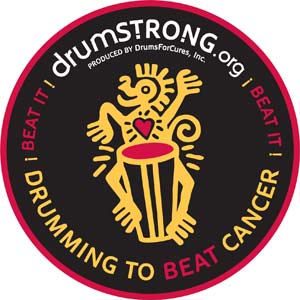 10th Annual DRUMSTRONG Rhythm & Arts Festival May 21, 2016455 Providence Rd S. at Ennis Rd. Weddington, NC 28173 (just past Misty Meadows Farm driveway)Thank you for being a part of DRUMSTRONG by bringing your goods, services and spirit to help benefit so many.DrumsForCures produces DRUMSTRONG events globally raising awareness and funds in support of cancer education, research and survivorship :: through Rhythm. Your Vendor Package – includes 2 General Admission passes (let us know if you need more) - Logo & link on Website (please send us a .jpg logo and short blurb if inclined)– sponsored posts on our Facebook Pages, promotional tweets about your organization on twitter - power drop providedWe encourage you to donate at least 15% of sales to DrumsForCures 501c3-You will need to provide your own 9x9 or 10x10 Tent (attractive, sturdy, and securely staked against any windy weather, accessible, with at least a back wall), table(s), chair(s) and lighting. -You must provide General Liability Insurance and a Certificate of Insurance with DrumsForCures, Inc and Misty Meadows Farm as named additional Insured. -We will assign you a booth space number. Please drive in the Service Entrance gate off of Ennis Rd. directly across from the Meadows at Weddington development (not as far down as the main festival entrance) to unload. Food Trucks will enter at the main festival entrance.-We have power drops which will be near your space but suggest you bring extension chord(s), lights and possibly fan(s).And make it as attractive/fun/funky and accessible as you can.-We will not be held responsible for display or merchandise loss or damage. Our patrons are typically very well-behaved but we will maintain security throughout the site for the entirety of the event.-Please be prepared to set up from noon Friday 5-20-16 and 7:45 AM Sat. 5-21-16 (Gates open at 8:00 AM Sat) and we will conclude at 11:00 PM Sat 5-21-16. After setup, Vendor’s vehicles will be parked in a specified lot. Please do not leave vehicle at your booth.-There will be volunteers with golf cart transport if requested at the Volunteer Tent. Mollie Lotrecchiano will direct you. molliedrumstrong@gmail.com.-We also encourage all participants to spend a bit of time in the Drum Circle during the festival but Really want you in the Circle for the Finalé (10:30 – 11:00PM). -You may start breakdown at 10:00PM but we cannot have any vehicle traffic until crowds are clear of the area. There will be area lighting throughout. There is clean water, handwash stations and plenty of Port A Potties.*This is a rain or SHINE, *family friendly event and we do a good job keeping the site pristine. We're very flexible and will work with your needs. Please don't hesitate to help us customize your experience.We are pleased to have you joining us in the pastures for the most uplifting and joyous festival on the planet. -Let all of your fans and customers know you’re participating. *Hit your media!Please contact staceydrumstrong@gmail.com or scott@drumstrong.org with any additional questions. We look forward to an exciting, fruitful, inspirational and mutually beneficial event!Most Sincerely,Scott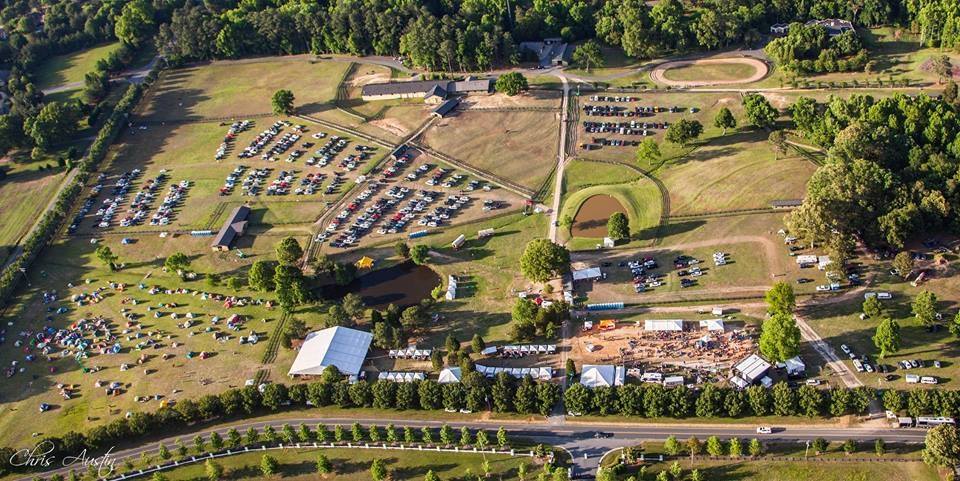 